ОБЩИНСКИ СЪВЕТ КАЙНАРДЖА, ОБЛАСТ СИЛИСТРА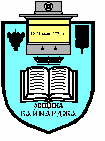 7550 с. Кайнарджа, ул. „Димитър Дончев” № 2e-mail:obs_kaynardja@abv.bg				До Областен управител				Гр. /с./ Силистра				обл.Силистра                          ПОКАНАНа основание чл.23, ал.4, т.1  от ЗМСМА на 27.11.2015 година от 13.00 часа в заседателната зала на общината ще се проведе поредното заседание на Общински съвет Кайнарджа.Заседанието ще протече при следния ДНЕВЕН  РЕД:Полагане на клетва от общински съветници-Приемане на Правилник за организацията и дейността на общинския съвет, неговите комисии и взаимодействието му с общинска администрация на община Кайнарджа.Докл.Председател на ОбСОпределяне състава на постоянните комисии на Общински съвет Кайнарджа.Докл. Председател на ОбСИзбор на ръководство и членове на Комисията за предотвратяване и установяване на конфликт на интереси.Докл. Председател на ОбСОпределяне на представител за член на Областния съвет за развитие на област Силистра /както и на негов заместник/.Докл. Председател на ОбСОпределяне представител на общинския съвет в Общото събрание на Националното сдружение на общините в Република България /НСОРБ /.Внася: Председател на ОбСОпределяне размера на основната месечна работна заплата на кмета на община Кайнарджа.Внася: Председател на ОбСОпределяне размера на основните месечни работни заплати на кметове и кметства в община Кайнарджа.Внася: Кмета на общинатаУтвърждаване броя на кметските наместници за мандат 2015-2019 г.Внася: Кмета на общинатаЕК